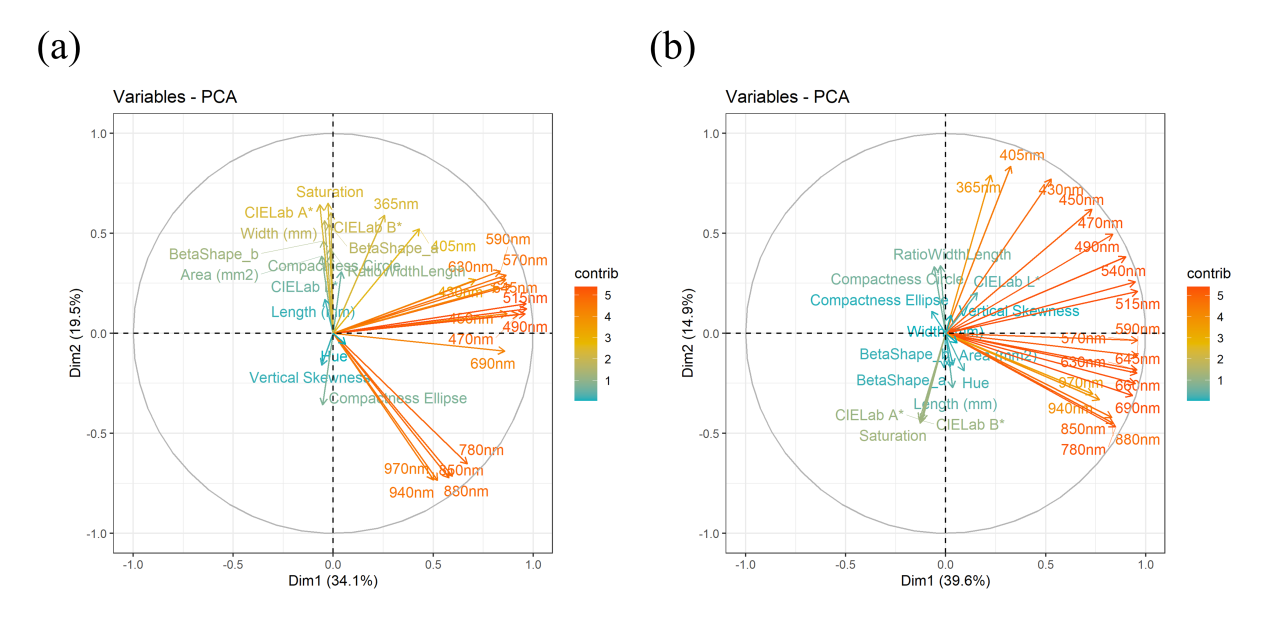 Figure S4. PCA loading diagram of smooth bromegrass seeds at different maturity levels (a) and different harvests (b)